Результати участі учнів Гадяцької гімназії імені Олени Пчілки Гадяцької районної ради Полтавської області у конкурсі знавців української мови імені 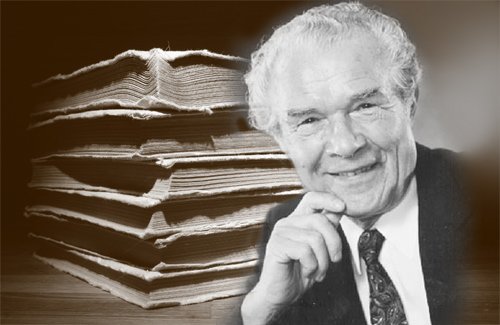 Петра Яцика у 2014 – 2015 н.р. №п/пПрізвище та ім’я учняКласМісцеУчитель1Устименко Анастасія3ІІ місцеДреваль Л.М.2Таран Марина3ІІІ місцеВовченко О.В.3Базавлук Віталій4ІІ місцеЛісниця Л.А.4Павлюк Олександр5ІІІ місцеБердник Т.М.5Тарасенко Катерина6ІІІ місцеВінцковська В.П.6Березнікова Дарія7ІІІ місцеАврамко Л.П.7Мартинов Максим9ІІІ місцеБердник Т.М.8Лисак Катерина10І місцеШимка І.П.